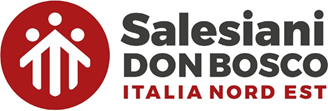 CALENDARIO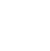 AGOSTO 2023LiturgiaChiesa CongregazioneIspettoria INEMovimento Giovanile SalesianoConsiglio Ispettore1MSant’AlfonsoGMG Lisbona (9)Mestre2MB. August CzartoryskiFormazione Prenovizi (16) Colle don BoscoMestre3GImpresa Ciclistica MGS (15)Lisbona4VSan Giovanni M. VianneyLisbona5SLisbona6DTrasfigurazione del SignoreLisbona7LLisbona8MSan DomenicoLisbona9MSanta Teresa Benedetta della CroceLisbona10GSan LorenzoMestre11VSanta ChiaraVerona12SMestre13D19° t. OrdMestre14LSan Massimiliano K.Mestre15MAssunzione B.V. MariaCompleanno Don Bosco con RM (16)Arrivo Impresa Ciclistica16MColle don Bosco17GCostanza18VScuola Accomp. Spirit. SDB (18-9)Bacau Ingresso Direttore 18.0019SBacau20D20° t. Ord.EE.SS. San Fidenzio (VR) (26)Ingresso DirettoreMestre Zatti 11.0021LSan Pio XIngresso Direttore Verona DB 11.00Ingresso DirettoreVerona DB 11.00EE.SS. San Fidenzio22MBVM ReginaEE.SS. San Fidenzio23MComunicazione Sociale - Roma Pio XI (26)Verona24GSan BartolomeoConsiglio IspettorialeConsiglio Ispettoriale25VB. Maria TroncattiConsiglio IspettorialeConsiglio Ispettoriale26SB. Zeffirino NamuncuràConsiglio IspettorialeConsiglio IspettorialeIngresso DirettorePorto Viro 18.3027D21° t. OrdIngresso Ispettrice ITV 16.00Ingresso Ispettrice ITV28LSant’AgostinoMestre29MMartirio San  G. BattistaIII fase Perpetua (7)Mestre30MMestre31GMestre